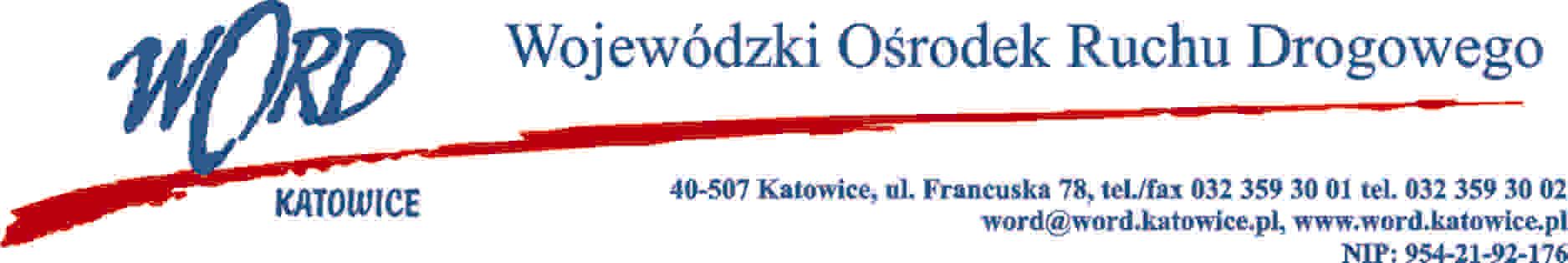 Katowice, 15.03.2022 r.Zgodnie z art. 284 ust. 2 i 6 ustawy – Prawo zamówień publicznych z 11 września 2019 r. (Dz. U. z 2021 r., poz. 1129 ze zm.), Zamawiający udziela wyjaśnień treści Specyfikacji Warunków Zamówienia dot. postępowania prowadzonego w trybie podstawowym pn.: „Świadczenie usług z zakresu ubezpieczenia majątkowego i  odpowiedzialności cywilnej (część I) i ubezpieczenia komunikacyjnego (część II) dla Wojewódzkiego Ośrodka Ruchu Drogowego w Katowicach”.W odniesieniu do ubezpieczenia ACTreść pytania 1:Wnioskujemy o wprowadzenie składek minimalnych dla wszystkich pojazdów w wysokości 100 zł.Odpowiedź:Zamawiający nie wyraża zgody na wprowadzenie minimalnych stawek.Treść pytania 2:Czy Zamawiający wyraża zgodę na wypłatę odszkodowania z uwzględnieniem stopnia faktycznego zużycia eksploatacyjnego w odniesieniu do ogumienia, akumulatorów, elementów układu wydechowego? Odpowiedź:Zamawiający nie wyraża zgody na wypłatę odszkodowania z uwzględnieniem stopnia faktycznego zużycia eksploatacyjnego w odniesieniu do ogumienia, akumulatorów, elementów układu wydechowego.Treść pytania 3:Prosimy o informację, czy zakres ubezpieczenia obejmuje szkody powstałe w wyniku winy umyślnej lub rażącego niedbalstwa?Odpowiedź:Tak - w granicach Klauzuli Reprezentantów (o ile została zaproponowana w ramach klauzul fakultatywnych).Treść pytania 4:Prosimy o informację czy Ubezpieczenie Autocasco w zakresie pełnym: casco + kradzież ma obejmować również kradzież na terytorium Rosji, Białorusi, Ukrainy?Odpowiedź:Nie.Treść pytania 5:Prosimy o przekazanie informacji o planowanych zakupach. Czy planujecie Państwo zakup pojazdów o wartości przekraczającej 2 000 000 zł?Odpowiedź:Nie przewidujemy zakupów pojazdów, których wartość jednostkowa przekracza 2 mln zł. Przewidujemy zakup pojazdów o łącznej wartości przekraczającej 2 mln zł.Treść pytania 6:Prosimy o uzupełnienie SIWZ o zaświadczenia o przebiegu ubezpieczenia za okres ostatnich 3 latOdpowiedź:Zaświadczenie o szkodowości 3 lata – załącznik nr 1.Treść pytania 7:Prosimy o podanie ilości ubezpieczonych pojazdów w poszczególnych latach: 2019, 2020, 2021 z podziałem odrębnie na ryzyko OCppm oraz Auto Casco.Odpowiedź:Treść pytania 8:Prosimy o informację czy wszystkie pojazdy mają zachowaną ciągłość ubezpieczenia w AC pełnym oraz AC ograniczonym?Odpowiedź:W ubezpieczeniu AC pełnym brak ciągłości – ubezpieczeniu podlega 7 pojazdów Toyota Yaris, które dotychczas były ubezpieczone w wariancie ograniczonym; w ubezpieczeniu AC ograniczonym zachowana ciągłość + dołączono pojazdy, które dotychczas były ubezpieczone w wariancie pełnym AC (motory, motorowery).Treść pytania 9:Czy zamawiający wyraża zgodę na przesłanie zdjęć oraz oględziny pojazdów, które nie mają zachowanej ciągłości ubezpieczenia AC?Odpowiedź:Tak.Ubezpieczenia AssistanceTreść pytania 10:Prosimy o potwierdzenie, że ryzyko Assistance dotyczyć będzie wyłącznie pojazdów osobowych oraz ciężarowych, których ładowność nie przekracza 2,5t.Odpowiedź:Potwierdzamy, że ryzyko Assistance dotyczyć będzie wyłącznie pojazdów osobowych oraz ciężarowych, których ładowność nie przekracza 2,5t.Treść pytania 11:Prosimy o zmianę zapisu:koszty bieżącej naprawy pojazdu na miejscu zdarzenia, w celu kontynuowania jazdy,Na:koszty bieżącej naprawy pojazdu na miejscu zdarzenia, w celu kontynuowania jazdy, z wyłączeniem kosztów części i materiałów użytych do naprawyOdpowiedź:Zamawiający wyraża zgodę na zmianę zapisu.Ubezpieczenie NNWTreść pytania 12:Prosimy o dodanie zapisu:„10.000,00 zł dla każdej ubezpieczonej osoby/miejsce w pojeździew przypadku śmierci Ubezpieczonego - świadczenie w wysokości 100% sumy ubezpieczenia;w przypadku 100 % uszczerbku na zdrowiu - świadczenie w wysokości 100% sumy
ubezpieczenia;w przypadku uszczerbku na zdrowiu poniżej 100% - świadczenie w wysokości takiego
procentu sumy ubezpieczenia, w jakim ubezpieczony doznał uszczerbku na zdrowiu”.Odpowiedź:Zapisy te znajdują się w opisie przedmiotu zamówienia.Treść pytania 13:Dodatkowo:Prosimy o wyjaśnienie zapisu z załącznika nr 2b do SWZ par § 5, pkt. 7 i 8 Czy przez zapis do 20% zamawiający ma na myśli ubezpieczenie tylko 20% pojazdów z załącznika nr 8 czy pomniejszenie o 20% ubezpieczenia pojazdów (czyli ubezpieczenia 80% pojazdów z załącznika nr 8)?Prosimy o zmianę treści KLAUZULA TERMINU ZGŁOSZENIA SZKODY na: Termin zgłoszenia wypadku wynosi 7 dni roboczych, licząc od dnia następującego po dniu, w którym Ubezpieczający/Ubezpieczony dowiedział się o wystąpieniu szkody objętej ubezpieczeniem lub zgłoszeniu roszczenia objętego ubezpieczeniem, chyba że OWU lub umowa ubezpieczenia przewidują dłuższy termin, przy czym w przypadku szkody kradzieżowej powiadomienie Ubezpieczyciela powinno nastąpić nie później niż w terminie 3 dni od powzięcia informacji o zdarzeniu. Dopuszcza się zawiadomienie o szkodzie za pośrednictwem faksu lub poczty elektronicznej.Prosimy o zmianę KLAUZULA SZKÓD W BAGAŻU na: W przypadku wypadku ubezpieczeniowego objętego zakresem umowy ubezpieczenia AC, Ubezpieczyciel pokryje także koszty wynikłe ze szkód w  bagażu (rzeczach osobistych) kierowcy i pasażerów ubezpieczonego pojazdu. Limit odpowiedzialności Ubezpieczyciela w wysokości 10.000,00 na jedno i wszystkie zdarzenia w okresie ubezpieczenia.Prosimy o potwierdzenie, że w sprawach nieuregulowanych w Specyfikacji Istotnych Warunków Zamówienia zastosowanie mają przepisy prawa oraz Ogólne lub Szczególne Warunki Ubezpieczenia Wykonawcy.Prosimy o przesunięcie terminu składania ofert na 25.03.2022rOdpowiedź:W ramach ogłoszonego postępowania ubezpieczone zostaje 100% zgłoszonych pojazdów. 20 %, o  których mowa w zał. nr 2b do SWZ par. 5 ust 7 i 8 dotyczy możliwość skorzystania z prawa opcji -  zwiększenia lub zmniejszenia wielkości zamówienia podstawowego w zakresie do 20 % łącznej składki ubezpieczeniowej, określonej pierwotnie w Umowie, w szczególności  w przypadku zwiększonych lub zmniejszonych potrzeb Ubezpieczającego - w przypadku nabycia pojazdu, zbycia pojazdu lub wypowiedzenia umowy ubezpieczenia OC przez nabywcę, wyrejestrowania, utraty posiadania lub zniszczenia pojazdu mechanicznego etc.Brak zgody na zmianę treści KLAUZULA TERMINU ZGŁOSZENIA SZKODY na: Termin zgłoszenia wypadku wynosi 7 dni roboczych, licząc od dnia następującego po dniu, w którym Ubezpieczający/Ubezpieczony dowiedział się o wystąpieniu szkody objętej ubezpieczeniem lub zgłoszeniu roszczenia objętego ubezpieczeniem, chyba że OWU lub umowa ubezpieczenia przewidują dłuższy termin, przy czym w przypadku szkody kradzieżowej powiadomienie Ubezpieczyciela powinno nastąpić nie później niż w terminie 3 dni od powzięcia informacji o zdarzeniu. Dopuszcza się zawiadomienie o szkodzie za pośrednictwem faksu lub poczty elektronicznej.Zgoda na zmianę KLAUZULA SZKÓD W BAGAŻU na: W przypadku wypadku ubezpieczeniowego objętego zakresem umowy ubezpieczenia AC, Ubezpieczyciel pokryje także koszty wynikłe ze szkód w  bagażu (rzeczach osobistych) kierowcy i pasażerów ubezpieczonego pojazdu. Limit odpowiedzialności Ubezpieczyciela w wysokości 10.000,00 na jedno i wszystkie zdarzenia w okresie ubezpieczenia.Potwierdzamy, że w sprawach nieuregulowanych w Specyfikacji Istotnych Warunków Zamówienia zastosowanie mają przepisy prawa oraz Ogólne lub Szczególne Warunki Ubezpieczenia Wykonawcy.Brak zgody Zamawiającego na  przesunięcie terminu składania ofert na dzień 25.03.2022 r.W oryginale podpis:Dyrektor WORDJanusz FreitagIlość pojazdów ubezpieczonych w zakresie OC PPMIlość pojazdów ubezpieczonych w zakresie AC pełnegoIlość pojazdów ubezpieczonych w zakresie AC ograniczonego201913432102202014138103202113933104